ΠΡΟΚΗΡΥΞΗΗΛΕΚΤΡΟΝΙΚΟΥ ΑΝΟΙΚΤΟΥ ΔΙΑΓΩΝΙΣΜΟΥ ΚΑΤΩ ΤΩΝ ΟΡΙΩΝ«Προμήθεια καινούργιου υδροφόρου οχήματος»Ο ΑΝΤΙΔΗΜΑΡΧΟΣ ΜΑΡΑΘΩΝΟΣπροκηρύσσει ηλεκτρονικό ανοικτό διαγωνισμό κάτω των ορίων με σφραγισμένες προσφορές και κριτήριο κατακύρωσης την πλέον συμφέρουσα από οικονομική άποψη προσφορά, βάσει βέλτιστης σχέσης ποιότητας – τιμής, η οποία εκτιμάται βάσει των κριτηρίων που αναλύονται στους όρους της διακήρυξης και για την ανάδειξη προμηθευτή της Δημόσιας Σύμβασης για την Προμήθεια καινούργιου  υδροφόρου οχήματος εκτιμώμενης αξίας 124.999,44 Ευρώ συμπεριλαμβανομένου του Φ.Π.Α. 24%. (καθαρή αξία 100.806,00 €)1) Στοιχεία επικοινωνίας αναθέτουσας αρχής: Δήμος Μαραθώνος, Δ/νση Οικονομικών Υπηρεσιών, Ταχ. Δ/νση: Λ. Μαραθώνος 104, (α΄ όροφος), Τ.Κ. 190 05 Ν. Μάκρη, Τηλ. 2294320585, 2294320573, email: promithies@marathon.gr, Δ/νση Τεχνικών Υπηρεσιών, Δ/νση: Λ. Μαραθώνος 104, (υπόγειο), Τ.Κ. 190 05 Ν. Μάκρη, Τηλ. 2294320974, 2294320579, e-mail: techdep@marathon.gr, Ιστοσελίδα: www.marathon.gr 2) Κωδικός CPV: 34133100-9 με τίτλο «Βυτιοφόρα».	3) Κωδικός NUTS κύριου τόπου παράδοσης/εκτέλεσης της υπηρεσίας: EL 304) Πρόσβαση στα έγγραφα: Άμεση και δωρεάν πρόσβαση στα έγγραφα της σύμβασης στην ηλεκτρονική διεύθυνση του Δήμου www.marathon.gr.5) Εναλλακτικές προσφορές: Δεν επιτρέπεται η επίδοση αντιπροσφορών, εναλλακτικών προσφορών και σε περίπτωση υποβολής τους απορρίπτονται ως απαράδεκτες. 6) Δικαιούμενοι συμμετοχής: Στο διαγωνισμό γίνονται δεκτοί όσοι νόμιμα κατέχουν την άδεια για άσκηση δραστηριότητας συναφή με το αντικείμενο της παρούσας προμήθειας, και να δύνανται να παρέχουν εχέγγυα άρτιας εκτέλεσης της σύμβασης. 7) Υποβολή προσφορών: Οι προσφορές υποβάλλονται από τους οικονομικούς φορείς ηλεκτρονικά μέσω της διαδικτυακής πύλης www.promitheus.gov.gr του Εθνικού Συστήματος Ηλεκτρονικών Δημοσίων Συμβάσεων (ΕΣΗΔΗΣ), σύμφωνα με τα αναφερόμενα στο Ν.4155/13, στους όρους της διακήρυξης και στο άρθρο 11 της Υ.Α.Π1/2390/2013, ως εξής: - Ημερομηνία έναρξης υποβολής προσφορών: 11/02/2020 ημέρα Τρίτη και ώρα 15:30 - Καταληκτική ημερομηνία και ώρα υποβολής προσφορών: 24/02/2020 ημέρα Δευτέρα και ώρα 23:59- Ημερομηνία αποσφράγισης προσφορών (Διενέργειας Διαγωνισμού): Την τέταρτη εργάσιμη ημέρα μετά την καταληκτική ημερομηνία υποβολής των προσφορών και συγκεκριμένα 28/02/2020 ημέρα Παρασκευή και ώρα 10:30 π.μ. - Α/Α διαγωνισμού στο ΕΣΗΔΗΣ: 85847Μετά την παρέλευση της καταληκτικής ημερομηνίας και ώρας δεν υπάρχει η δυνατότητα υποβολής προσφοράς στο Σύστημα. 8) Χρόνος ισχύος προσφορών: Οι υποβαλλόμενες προσφορές ισχύουν και δεσμεύουν τους οικονομικούς φορείς για διάστημα δώδεκα (12) μηνών από την επόμενη της διενέργειας του διαγωνισμού9) Γλώσσα σύνταξης προσφορών: Ελληνική. 10) Χρηματοδότηση: Η δαπάνη θα βαρύνει τον προϋπολογισμό του Δήμου έτους 2020 με χρηματοδότηση από το Υπουργείο Εσωτερικών (Δράσεις πυροπροστασίας – αντιμετώπιση λειψυδρίας) και από ιδία έσοδα του Δήμου Μαραθώνος. 11) Διάρκεια Σύμβασης: Έξι μήνες από την ανάθεση της σύμβασης και με μέγιστη συμβατική χρονική παράδοση του οχήματος τους έξι (6) μήνες, ή νωρίτερα με την ολοκλήρωση παράδοσης της προμήθειας. 12) Εγγυήσεις: Η εγγύηση συμμετοχής ορίζεται σε ποσοστό 1,00% του προϋπολογισμού χωρίς Φ.Π.Α. ήτοι 1.008,06 € και η εγγύηση καλή εκτέλεσης της σύμβασης σε ποσοστό 5,00% της συνολικής συμβατικής αξίας για τα προσφερόμενα είδη, χωρίς το ΦΠΑ. Η εγγύηση συμμετοχής πρέπει να ισχύει τουλάχιστον για τριάντα (30) ημέρες μετά τη λήξη του χρόνου ισχύος της προσφοράς του διαγωνιζόμενου. Πέραν της απαιτούμενης εγγύησης καλής εκτέλεσης και της προβλεπόμενης εργοστασιακής εγγύησης, για την εγγυημένη - διάρκειας τουλάχιστον ενός (1) έτους – καλή λειτουργία του οχήματος, θα κατατεθεί εγγύηση καλής λειτουργίας το ύψος της οποίας καθορίζεται σε ποσοστό 2% επί της συμβατικής αξίας χωρίς το Φ.Π.Α. Απαιτείται για την αποκατάσταση των ελαττωμάτων που τυχόν ανακύψουν ή των ζημιών που τυχόν προκληθούν από δυσλειτουργία του οχήματος κατά την περίοδο εγγύησης καλής λειτουργίας, σύμφωνα με το άρθρο 215 του ν. 4412/2016. 13) Προδικαστική Προσφυγή: Προσφυγή μπορεί να υποβάλλεται σύμφωνα με τις διατάξεις του Ν.4412/2016, όπως ισχύει.   14) Ειδικοί όροι: Πλέον συμφέρουσα από οικονομική άποψη προσφορά είναι εκείνη που παρουσιάζει τον μικρότερο λόγο της προσφερθείσας τιμής προς την βαθμολογία που προκύπτει από την τεχνική προσφορά (ήτοι αυτή στην οποία ο λόγος είναι ο μικρότερος αριθμός). Στην προσφορά του υποψήφιου αναδόχου θα συμπεριλαμβάνονται όλα τα έξοδα όπως ορίζει η διακήρυξη. Η παράδοση του υδροφόρου οχήματος θα γίνει στο Αμαξοστάσιο του Δήμου Μαραθώνος, εντός έξι (6) μηνών από την υπογραφή της σύμβασης, σύμφωνα με όσα προβλέπονται στις τεχνικές προδιαγραφές της παρούσης. Ο Αγοραστής θα παράσχει ότι σχετικό έγγραφο και εξουσιοδότηση χρειαστεί στον Προμηθευτή. 15) Δημοσιεύσεις: Το συνολικό κείμενο της διακήρυξης θα αναρτηθεί στο Κ.Η.Μ.ΔΗ.Σ. και το Ε.Σ.Η.Δ.Η.Σ. (www.promitheus.gov.gr), καθώς και στο portal του Δήμου www.marathon.gr, ενώ η παρούσα περίληψη στις εφημερίδες, το διαύγεια και τον πίνακα ανακοινώσεων του δήμου.Ο Αντιδήμαρχος Οικονομικής Διαχείρισης & Διαφάνειας                                                                     Νικόλαος Ευαγγελόπουλος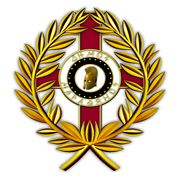 ΕΛΛΗΝΙΚΗ ΔΗΜΟΚΡΑΤΙΑΝΟΜΟΣ ΑΤΤΙΚΗΣ ΔΗΜΟΣ  ΜΑΡΑΘΩΝΟΣΔ/νση Οικονομικών ΥπηρεσιώνΤαχ. Δ/νση  Λ. Μαραθώνος 104, (α΄ όροφος)Ταχ. Κωδ. 19005 - Ν. Μάκρη                                                     Πληροφορίες: Νατάσα ΚελεπούρηΤηλ: 2294320585Fax : 2294320535E-mail: promithies@marathon.gr Ιστοσελίδα:  http://www.marathon.grΜαραθώνας     07 / 02 / 2020                                            Αριθμ. Πρωτ. : 2573Προμήθεια καινούργιου υδροφόρου οχήματος